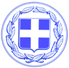                       Κως, 12 Φεβρουαρίου 2019ΔΕΛΤΙΟ ΤΥΠΟΥΘΕΜΑ : “Την Τετάρτη 20 Φεβρουαρίου ο αγιασμός στο 1ο Γυμνάσιο Κω. Κλείνουμε μία ακόμα πληγή που άνοιξε ο σεισμός.”Το 1ο Γυμνάσιο Κω θα γεμίσει με νέα πρόσωπα, χαμόγελα και φωνές το πρωί της Τετάρτης 20 Φεβρουαρίου.Τη συγκεκριμένη ημέρα έχει οριστεί ο αγιασμός και η επαναλειτουργία του σχολείου που ανακατασκευάστηκε μετά τις ζημιές που είχε υποστεί από το σεισμό.Το 1ο Γυμνάσιο Κω επισκέφθηκε σήμερα ο Δήμαρχος Κω κ. Γιώργος Κυρίτσης για να επιθεωρήσει τις τελευταίες εργασίες που γίνονται στο κτίριο.Ο Δήμαρχος συνοδευόταν από τον Αντιδήμαρχο κ. Γερασκλή, τον Πρόεδρο των Σχολικών Επιτροπών κ. Ζερβό και στελέχη των Τεχνικών Υπηρεσιών του Δήμου.Το κτίριο ανακαινίστηκε πλήρως και οι μαθητές την Τετάρτη θα δουν μια πολύ όμορφη εικόνα στο εσωτερικό του σχολείου αλλά και τις υποδομές του.Το πιο σημαντικό: η ανακατασκευή του σχολείου έγινε με τις δικές μας δυνάμεις, το μεγαλύτερο μέρος της χρηματοδότησης καλύφθηκε με πόρους του Δήμου Κω.Γιατί αυτό σημαίνει Ισχυρός Δήμος.Γραφείο Τύπου Δήμου Κω